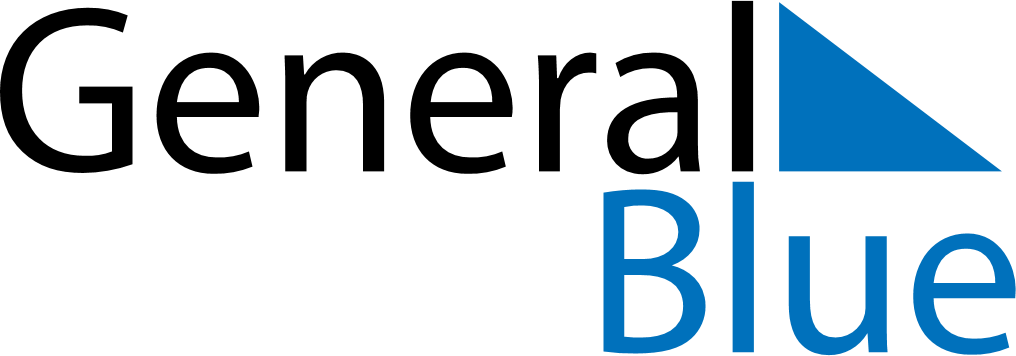 October 2018October 2018October 2018BotswanaBotswanaSundayMondayTuesdayWednesdayThursdayFridaySaturday123456Public Holiday78910111213141516171819202122232425262728293031